DESCRIPTOR PROGRAMAEn cursos con código SENCE, que tengan un solo relator informado en SENCE, de ausentarse el relator/docente a clases programadas, éstas serán suspendidas.Según pertinenciaNombre del programa/asignatura de diplomado-postituloFUNDAMENTACIÓN:DIRIGIDO A:OBJETIVO GENERAL:OBJETIVOS ESPECIFICOS:RELATORES/DOCENTES:CONTENIDOS:MATERIASDURACIÓNDÍAMETODOLOGÍA DE ENSEÑANZA:EVALUACIÓN:MATERIAL DE ENSEÑANZA:CERTIFICACIÓN:ASISTENCIA:DOCUMENTACIÓN REQUERIDA PARA LA POSTULACIÓN:DATOS GENERALES:DATOS GENERALES DEL PROGRAMA (CURSO/DIPLOMADO/POSTITULO)DATOS GENERALES DEL PROGRAMA (CURSO/DIPLOMADO/POSTITULO)DuraciónFechas de realizaciónLugar de EjecuciónHorarioValor matrículaValor arancel Plan de pagoSERVICIOS ADICIONALES:	DATOS DE LA UNIVERIDAD:itio web: http://www.uct.cl/DATOS DE LA DIRECCIÓN DE EDUCACIÓN CONTINUA:http://econtinua.uct.cl/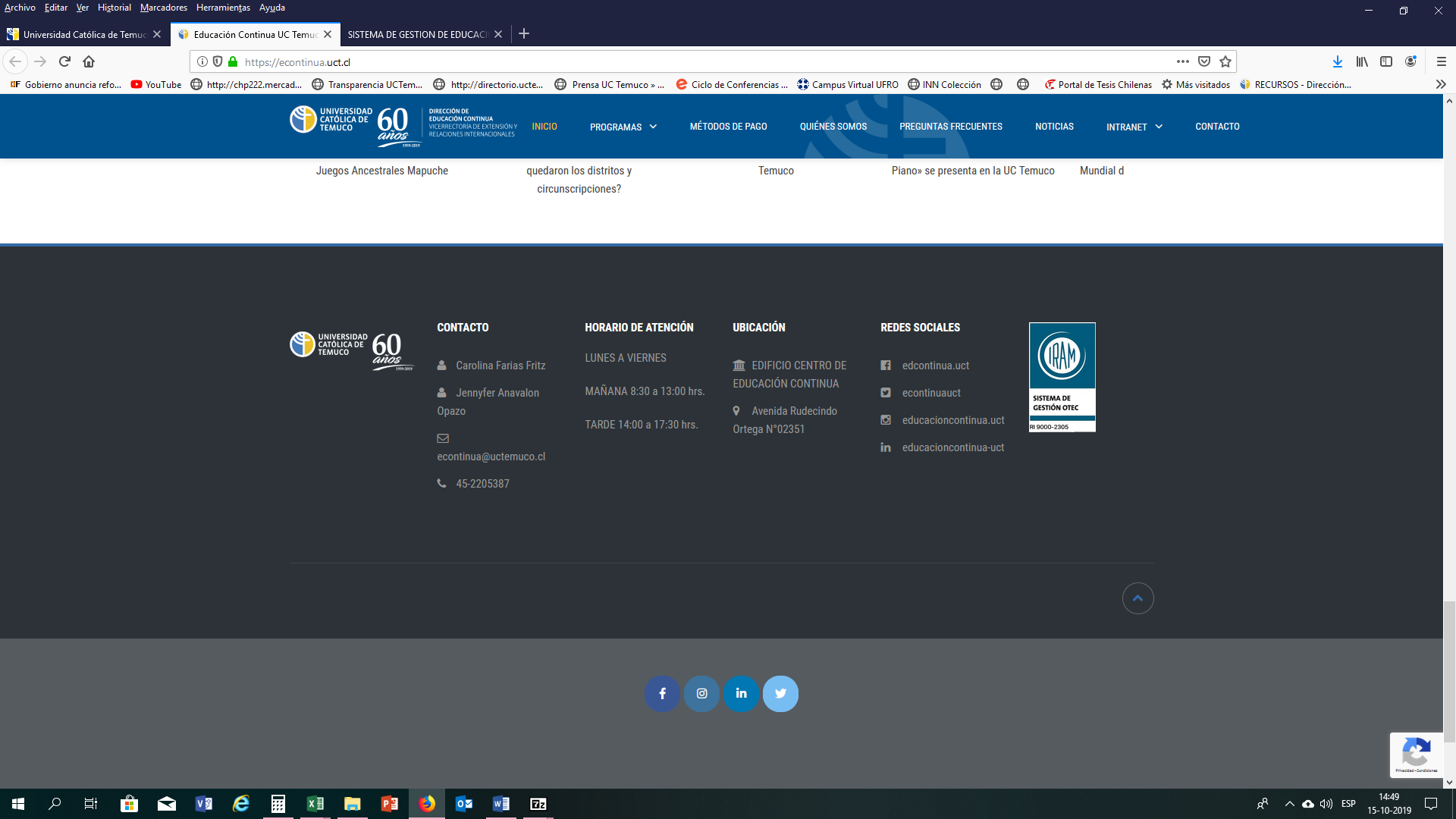 DATOS DE LA COORDINACIÓN:Coordinador del programaAsistente del programaSUGERENCIAS, RECLAMOS, OBSERVACIONES	En caso de reclamos, sugerencias u observaciones, éstos deben ser dirigidos por escrito, a é/la  Coordinador(a) del programa, o a la Coordinadora de procesos y calidad de la Dirección de Educación Continua, al correo econtinua@uct.cl. PROPIEDAD DEL USURIO/PARTICIPANTE/PARTE INTERESADA:El Sistema de gestión de calidad de educación continua de la UC Temuco, cautela la confidencialidad de los datos personales de sus estudiantes, usuarios, partes interesadas, restringiendo su entrega a terceros con otros fines que no sean de análisis propios de la Universidad. Lo anterior, en concordancia a lo establecido en los artículos 79-6 y siguientes del “Reglamento Interno de Orden, Higiene y Seguridad de la Universidad Católica de Temuco”. Por otro lado, se cautela el acceso a la información personal de estudiantes, docentes y programas, mediante acceso restringido a sistemas informáticos de la Universidad. En caso de utilizarse en el desarrollo de programas, propiedad intelectual del usuario, participante y partes interesadas, ésta será utilizada bajo términos de confidencialidad y sólo para fines del aprendizaje en marco del proceso formativo.VIAS  DE PAGO:Para conocer el camino a seguir pagar efectuar la cancelación de compromisos financieros por la participación en programas, ir a https://econtinua.uct.cl/metodos-pago/PAGO POR CAJA:Ir a las cajas ubicadas en la Universidad en las siguientes direcciones.Campus San FranciscoDirección: Pasaje El Bosque 697Horario de atención:Lunes a Viernes de 9:00 a 16:00 horasSábado de 9:00 a 13:30 horas (Sólo Pagos)Información de Contacto:Correo Electrónico: tesoreriauct@uctemuco.clTeléfono: 45- 2 205 210Campus San Juan Pablo IIDirección: Rudecindo Ortega 02950Horario de atención:Lunes a Viernes de 9:00 a 16:00 horasSábado de 9:00 a 13:30 horas (Sólo Pagos)Información de Contacto:Correo Electrónico: tesoreriauct@uctemuco.clTeléfono: 45- 2 553 9602. TRANSFERENCIA / DEPOSITO BANCARIO:Nacional:  Debe enviar comprobante a correo tesoreria@uct.cl con copia a la coordinación del programa.UNIVERSIDAD CATÓLICA DE TEMUCORUT: 71.918.700-5CUENTAS BANCARIAS:BANCO BCI CTA. CORRIENTE N° 66107105 (De preferencia)BANCO SANTANDER CTA. CORRIENTE N° 2593919-0BANCO ESTADO CTA. CORRIENTE N° 629-0-021367-6Internacional: Para pagos desde el extranjero, considerar los siguientes antecedentes de nuestra universidad:UNIVERSIDAD CATÓLICA DE TEMUCORUT: 71.918.700-5DIRECCIÓN: Manuel Montt 056, Temuco, chileCUENTA BANCARIA (en dólares):BANCO CRÉDITO E INVERSIONES N°111 61 035      Dirección: Manuel Bulnes 615. Temuco Chile      Código Swift: CRED CLRMEnviar comprobante de transferencia a Patricia Muñoz plmunoz@uct.cl con copia al mail tesoreriauct@uct.cl  y a la coordinación del programa.MEDIOS DE PAGO: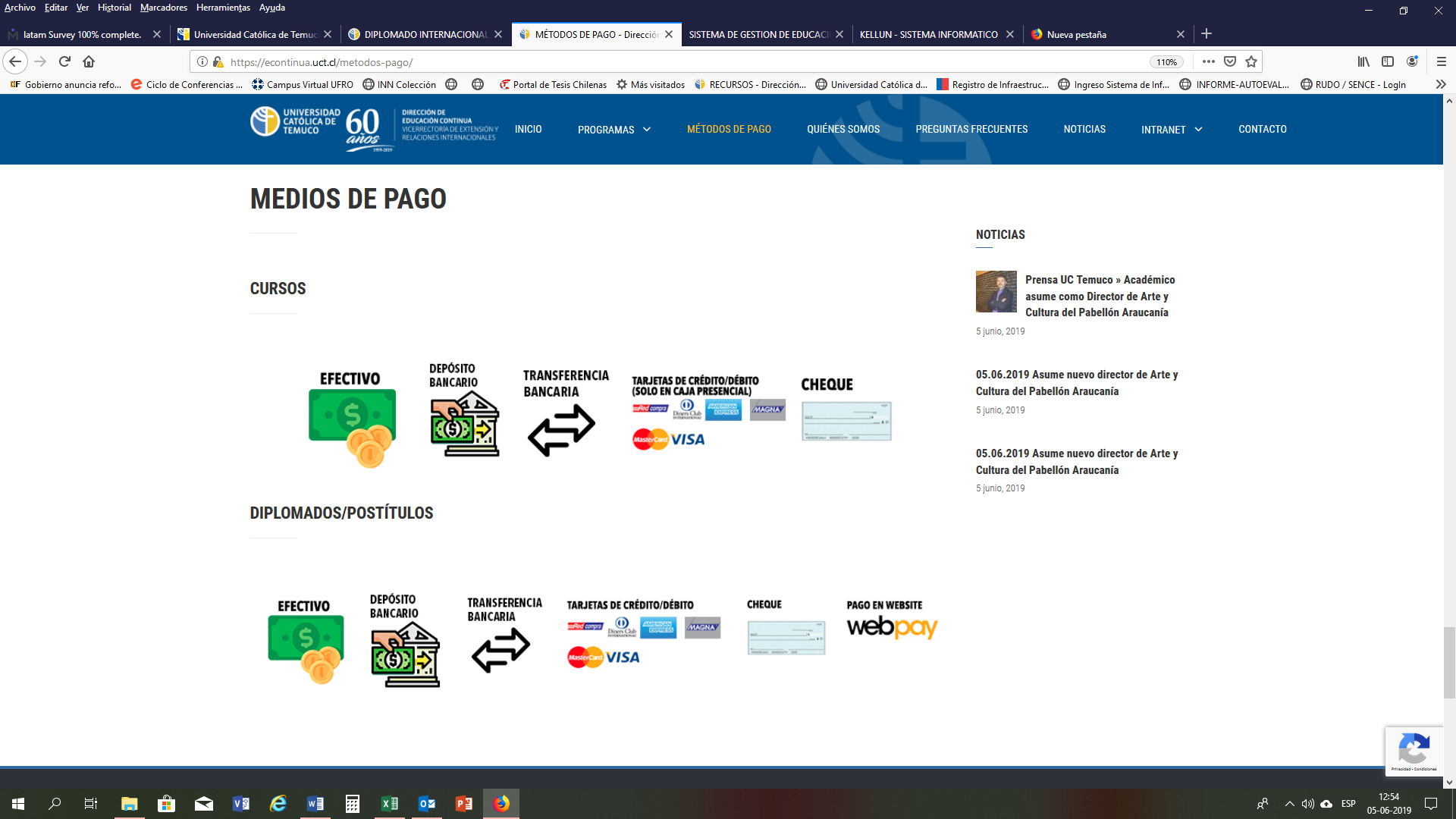 WEB PAY (Sólo pago de arancel de diplomados y postítulos con tarjeta bancaria o red compra). Opción de pago en portal del estudiante https://estudiantes.uct.cl/ 